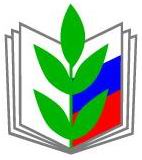 Открытый (публичный) отчет Алатырской городской организации Общероссийского Профсоюза образования  за 2022 годУтвержденона заседании Совета Алатырской городской организации Общероссийского Профсоюза образования от 28 февраля . № 8Открытый (публичный) отчет Алатырской городской организации Общероссийского Профсоюза образования  за 2022 год1.Общая характеристика организации. Состояние профсоюзного членства.     Алатырская городская  организация профсоюза на 01.01.2023  года объединяет всего 11 первичных организаций: из них, 9 – в дошкольных образовательных организациях, 1- в общеобразовательной школе №7 (объединяет членов профсоюза школ №2, №5, №9), 1-в  отделе  образования и молодежной политики администрации города Алатыря. В указанных организациях всего работающих (без совместителей) - 373 человека, из них  членов профсоюза   – 257 человек, что составляет  69 %. (в 2021 году- 236 чел.- 65%)    За 2022 год принято в профсоюз 47 человек, выбыло – 2  человека (2 - по  собственному желанию,).  Есть резервы,  поэтому вопрос мотивации профсоюзного членства был и остается главным в деятельности городского Совета Профсоюза, а также  первичных профсоюзных организаций образовательных учреждений. 2. Организационно-уставная деятельность Деятельность Алатырской городской организации Общероссийского Профсоюза образования в 2022 году была направлена на - реализацию территориального отраслевого Соглашения между отделом образования и молодежной политики администрации города Алатыря  и Алатырской городской организации Общероссийского Профсоюза образования на 2020-2023 гг., иных нормативных правовых актов, регулирующих социально-трудовые права работников; -  реализацию мероприятий в рамках тематического Года корпоративной культуры и участие в профсоюзных акциях и конкурсах.Семь председателей  первичек  приняли участие в  республиканском конкурсе «Облако профсоюзных тегов»  в рамках тематического года  Корпоративной культуры.         С целью реализации мероприятий тематического года   все председатели первичек и председатель городской организации приняли участие в акции «Профсоюзный диктант» и получили сертификаты участников.В преддверии Дня рождения Профсоюза образования в городской организации Профсоюза проведена акция «Профсоюзу посвящается», в рамках которой коллективы первичных  организаций представили самые разнообразные виды и формы поздравительных мероприятий:   сказки и спектакли о Профсоюзе, спортивные турниры и праздники, посвящённые роли профсоюза в жизни человека, изготовление открыток, сочинение стихотворений, оформление стендов  и т.д.       Большое внимание уделено оказанию организационно-методической помощи председателям первичных профсоюзных организаций учреждений образования и улучшению информационной   работы в первичных профсоюзных организациях;   работе с молодежью и мотивации  профсоюзного членства;    социальному партнерству. В соответствии с планом работы Алатырской городской организации Общероссийского Профсоюза образования, с целью реализации плана мероприятий в рамках Года корпоративной культуры в мае 2022 года профсоюзный актив городской организации принял участие в республиканском обучающем  семинаре  по ознакомлению с изменениями в трудовом законодательстве, в правилах по охране труда, в правозащитной деятельности. Перед председателями первичных профсоюзных организаций с содержательными докладами  выступили специалисты Чувашской республиканской организации Общероссийского Профсоюза образования. В соответствии с Положением  городской  организации Профсоюза и планом работы проводились заседания Совета, Президиумы, на которых рассматривались вопросы внутрисоюзной работы: соблюдение требований охраны труда и выполнение положений коллективных договоров,   информационная и культурно-массовая работа, оздоровление и отдых  работников.  До руководителей и председателей первичных профсоюзных организаций своевременно и оперативно доводилась вся необходимая информация. С председателями первичных организаций профсоюза проводились заседания, где рассматривались вопросы ведения профсоюзной документации и работы по учёту профсоюзного членства в системе АИС; заключения коллективных договоров; охраны труда;  об итогах статистической отчетности в системе АИС.Ежемесячно проводилась сверка и учёт членов профсоюза через автоматизированную информационную систему АИС (все члены профсоюза внесены в систему), успешно   проведена  работа по автоматическому формированию статистических отчетов  форм  5-СП, 2-СП за 2022 год в системе АИС.            В соответствии с планом проводилась учёба профсоюзного актива по актуальным вопросам внутрисоюзной работы (охране труда, правозащитной работе).  3. Развитие социального партнерства   Городской Совет Профсоюза в своей деятельности уделяет большое внимание  развитию социального партнёрства.  За отчетный период осуществлялось выполнение городского двухстороннего   Отраслевого Соглашения между отделом образования и молодежной политики  администрации города Алатыря и Алатырской городской организацией Общероссийского Профсоюза  образования «Соглашение по решению социально-экономических проблем и обеспечению правовых гарантий работников образования города Алатыря»   на  . - .г. (рег. №281 от 05.03.2020).Положения Соглашения используются  при подготовке и заключении коллективных договоров в муниципальных образовательных организациях. В каждом  образовательном учреждении разработана нормативная база по социальному  партнерству: коллективные договоры  с приложениями, правила внутреннего трудового распорядка, должностные инструкции, графики отпусков, графики сменности и другие локальные акты, регламентирующие деятельность образовательных организаций.  В настоящий момент коллективные договоры заключены во  всех образовательных учреждениях, в которых имеются члены профсоюза.Задержек выплат заработной платы работникам образовательных учреждений не зафиксировано.  На сегодняшний день заработная плата работникам выплачивается  не реже, чем каждые полмесяца в сроки, установленные правилами внутреннего трудового распорядка. Работодатели, в случаях увольнения в связи с сокращением численности (штата) работников - членов Профсоюза, соблюдают требования трудового законодательства о предварительном получении мнения выборного органа первичной профсоюзной организации. При проведении аттестации педагогических работников, имевших квалификационную категорию и претендующих на ту же самую квалификационную категорию, применяется условие Соглашения об особой форме аттестации.   4.Правозащитная работа.Правозащитная работа  членов профсоюза  Алатырской городской  организации Профсоюза   образования     включает    защиту социально - трудовых и профессиональных интересов членов профсоюза, консультирование членов профсоюза и оказание правовой помощи по вопросам законодательства, профсоюзный контроль за соблюдением трудового законодательства и ведётся в соответствии с планом  работы организации. Правозащитной работой занимается  внештатный  правовой  инспектор  городской организации Профсоюза Вечканова Инга Евгеньевна, председатель первичной профсоюзной организации, старший воспитатель детского сада №10 «Сказка»,  которая регулярно участвует в республиканских обучающих семинарах,  использует    различные формы правовой  работы.Одной из эффективных форм работы является проведение    тематических  проверок соблюдения трудового законодательства в образовательных организациях.    В период с 11 апреля по 20 мая 2022 года в рамках республиканкой тематической проверки по теме «Учёт мнения выборного органа первичной профсоюзной организации работодателем в установленных трудовым законодательством случаях» проверено 4 дошкольных и 1 общеобразовательная организации. В ходе проверки изучены правила внутреннего трудового распорядка; положения об оплате труда,   распределении стимулирующих выплат,   премировании; графики работы и графики отпусков, расписания занятий. Выявлено, что все вышеперечисленные НПА согласованы с профкомом (имеются протоколы заседаний, подписи председателей ППО), однако письменные обращения работодателей об учёте мнения профкома отсутствуют (все обращения носили устный характер).     В период с 09 ноября по 18 ноября 2022 года в рамках республиканской   тематической проверки  изучен вопрос соблюдения права педагогических работников дошкольных образовательных организаций, работающих с детьми с ОВЗ, на удлинённый оплачиваемый отпуск в количестве 56 календарных дней. Проверкой охвачены 3 детских сада, которые посещают дети с ОВЗ: №4 «Колокольчик», №6 «Колосок», №14 «Родничок».   В ходе проверки изучены Заключения ЦПМПК, адаптированные программы и их соответствие заключениям Комиссии, организация ПМП сопровождения, графики отпусков на 2022 год. Выявлено, что педагоги работают с детьми с ОВЗ по  адаптированным программам, составленным воспитателем группы и старшим воспитателем, всем педагогам представлен отпуск в количестве 42 календарных дня. Руководителям ДОУ  рекомендовано предусмотреть в 2023 году в графике отпусков педагогов, работающих с детьми с ОВЗ, продолжительность отпуска исходя из 56 календарных дней пропорционально отработанному (начало, окончание) в группе рабочему времени. В рамках двух тематических  местных проверок соблюдения трудового законодательства  проверено:- осуществление   уплаты и перечисление членских профсоюзных взносов  в четырёх образовательных организациях, в которых имеются члены профсоюза.  В двух организациях  обнаружены нарушения (у четверых членов профсоюза   членские взносы  удерживались несвоевременно); -   участие председателей  ППО в деятельности рабочих    групп по распределению стимулирующих выплат работникам образовательных организаций (проверено 3 учреждения образования). Нарушения не выявлены.         Рассмотрено одно письменное обращение-жалоба по неоказанию  мер  социальной поддержки  молодым специалистам  образовательных организаций. Дано письменное разъяснение  об утрате права молодого специалиста на получение единовременной выплаты  в связи с переменой места работы.       На личном приёме принято 8 членов профсоюза. Устные обращения  касались вопросов оказания материальной помощи членам семей мобилизованных граждан (помощь оказана), необъективного назначения стимулирующих выплат, продолжительности рабочего дня в связи с изменением режима работы предприятий оборонного значения в период спецоперации.    В 2022 году   проведена экспертиза действующих коллективных договоров в части соблюдения сроков действия КД. Коллективные договоры заключены в 10 образовательных организациях, в которых имеются члены профсоюза (9-ДОУ, 1-СОШ), сроки действия соблюдаются (истекают в .)  Удельный вес заключенных коллективных договоров на 01.01.2023 г. составил 91% (не заключен КД в одной малочисленной ППО (5 чел.). 5.  Работа  по обеспечению здоровых и безопасных условий труда   Создание безопасных условий труда – одна из важнейших задач профсоюзной организации.   Функции внештатного технического инспектора  труда Алатырской городской организации Профсоюза на протяжении ряда лет успешно выполняет Михеева Ирина Васильевна, заведующий МБДОУ «Детский сад №5 «Берёзка», которая   умело направляет и  координирует деятельность уполномоченных лиц по охране труда первичных профсоюзных организаций, действующих в образовательных организациях города. Осуществляя свои функции,  техническая инспекция труда и председатель  городской организации Профсоюза   принимают     участие в работе межведомственной комиссии  по приемке учреждений образования к новому учебному году, проверяя  готовность  и техническое состояние   кабинетов, мастерских, спортивных залов и других помещений ОУ.    В ходе проверок образовательных учреждений изучены документы по охране труда. По результатам проверок отмечено, что практически во всех учреждениях перечень документов соответствует требованиям, имеются приказы на начало учебного года по организации работы по охране труда в учреждении, ведутся журналы инструктажей, имеются акты готовности кабинетов и оборудования к началу нового учебного года.Внештатный технический инспектор старается активизировать деятельность руководителей, председателей первичных профсоюзных организаций, уполномоченных по охране труда.  ВТИТ Михеева И.В. работает над самообразованием, регулярно посещает семинары, проводимые Чувашской республиканской организацией Общероссийского Профсоюза   образования. Осуществляется систематический контроль  за своевременным  обучением по охране труда и проверкой знаний требований охраны труда уполномоченных по охране труда и профактива.   Все уполномоченные по ОТ имеют удостоверения о прохождении курсов по охране труда. Особое внимание уделяется выполнению мероприятий по охране труда, включенных в Соглашения по охране труда и коллективные договоры.    Согласно плану работы на 2022г. в рамках встречи за круглым столом на тему: «Повышение знаний профсоюзного актива по вопросам охраны труда», проведена работа с документами, регламентирующими безопасность труда в учреждениях образования. Внештатным инспектором по охране труда ведется контроль за предоставлением гарантий и компенсаций работникам, занятым на работах с вредными и опасными условиями труда в образовательных организациях. В ходе дистанционной проверки по указанному направлению выявлено следующее: льготы и компенсации работникам, занятым на тяжелых работах и работах с вредными и опасными условиями труда по результатам проведения СОУТ, выплачиваются в полном объеме.Случаев  нарушения прав работников по не предоставлению и необоснованному снятию установленных льгот и компенсаций не зарегистрировано. В 2022г. проведена специальная оценка условий труда в МБДОУ «Детский сад № 3 «Светлячок», №1 «Теремок», №4 «Колокольчик», №10 «Сказка», затраты составили -47,6 тыс.руб. В  остальных образовательных организациях  специальная оценка условий труда планируется в 2023г.  СОУТ имеют одиннадцать муниципальных бюджетных   образовательных учреждений, где есть первичные профсоюзные организации: все  9 дошкольных организаций и 2 школы.   	 Возврат 20% сумм страховых взносов из ФСС на предупредительные меры по охране труда в 2022 году не осуществлен. 	Общественный контроль за организацией обеспечения по установленным нормам спецодеждой, спецобувью и другими СИЗ, медицинских осмотров различных категорий работников образования  показал, что  случаев нарушения прав работников на получение спецодежды, спецобуви и другие СИЗ  не зарегистрировано.Проведенная проверка по обеспечению работников согласно новым правилам выдачи спецодежды и других средств индивидуальной защиты (с 1.03.2022г.), показала, что работники образовательных учреждений регулярно  обеспечиваются средствами защиты дыхательных путей и рук (одноразовыми и многоразовыми масками и перчатками, дезинфицирующими и антисептическими средствами), а также спецодеждой и моющими средствами. Выбор средств защиты в каждом отдельном случае осуществляется с учетом требований безопасности для конкретного процесса или вида работ. В 2022 году на  мероприятия по охране труда в образовательных организациях израсходовано –  1013,5 (2021-890,3 тыс.руб.), из них, на обучение  по охране труда – 95,2 тыс. (2021-52,6 тыс.) рублей;   медицинский осмотр  – 870,7 тыс. (2021 -837,7 тыс.) рублей.Случаев нарушения прав работников на прохождение медосмотров не зарегистрировано.Во всех учреждениях ведутся журналы регистрации несчастных случаев.  В . несчастных случаев с воспитанниками, связанных с учебно-воспитательным процессом среди обучающихся образовательных организаций, и  на производстве среди работников образовательных организаций не зарегистрировано.   Изменения, связанные с новой коронавирусной инфекцией, затронули все сферы жизни, но, несмотря на непростые условия, руководители, по-прежнему, обязаны соблюдать нормы и требования по организации труда своих работников.   Основной их целью стало – переосмысление и переоформление новой нормативно-правовой базы. В трех дошкольных образовательных организациях проверена работа  по проведению оценки профессиональных рисков. В двух дошкольных учреждениях полным ходом идет подготовка к регистрации  в личном кабинете информационной системы охраны труда  Минтруда России, по обучению своих работников вопросам охраны труда. В пяти дошкольных образовательных учреждениях проверена работа по проведению расследований микротравм. В данных учреждениях заведены журналы учета полученных микротравм, оформлена нормативно-правовая база. Вопрос создания методических материалов (инструкции  и алгоритмы действий)   волнует  каждого руководителя, поэтому информирование сотрудников об изменениях условий на рабочих местах   приобрело особый смысл.      За отчетный период в образовательных учреждениях города внештатным техническим инспектором труда проведено 12 обследований, выявлено 32 нарушения, выдано 12  представлений.   Как показывает практика, профсоюзные проверки направлены не только на выявление нарушенных прав работников, но и во многом способствуют повышению знаний руководителей ОУ и председателей профкомов, так же как и различные тематические творческие мероприятия.     В рамках месячника по охране труда 26 апреля 2022 года Совет молодых педагогов города Алатыря организовал и провёл тематическую  интеллектуальную игру «Что? Где? Когда?» для молодых педагогов, в ходе которой участникам предлагались как теоретические вопросы по ОТ, так и практические задания и ситуации.     Ежегодно 28 апреля  в странах мира отмечается Всемирный день охраны труда, и в      Алатыре в честь Всемирного дня охраны труда 28 апреля 2022 года на базе детского сада №8 «Звёздочка» прошел практико-ориентированный  квест  на тему «Правила не только знай, но и строго соблюдай!», в котором приняли участие более 20 членов профсоюза: уполномоченные по ОТ и председатели первичных профсоюзных организаций  из 11 образовательных учреждений города. Надо отметить, что   обязательным элементом квеста была производственная гимнастика.       7 апреля 2022 года стартовала общепрофсоюзная акция «Подзарядка для всех!», цель  которой - приобщение работников системы образования к ежедневным занятиям производственной гимнастикой. Около ста членов профсоюза дошкольных образовательных организаций города Алатыря  дружно присоединились к акции и в едином порыве провели производственную гимнастику в своих учреждениях. Ведь ни для кого не секрет - в системе образования преобладает умственный труд, вызывающий напряжение центральной нервной системы и органов чувств, при ограниченной двигательной активности. А производственная гимнастика - это универсальная организационная форма двигательной активности.   6. Информационная  работаИнформационная работа – одно из основных направлений деятельности городской организации профсоюза. Члены профсоюза,  видя результаты работы,  обретают веру в организацию.   	В течение отчетного периода в городской  организации профсоюза информационная работа проводилась как в традиционной, так и в инновационной формах с использованием современных компьютерных технологий и Интернет-ресурсов: электронная почта,  мессенджеры - Viber, Whats app, VK, Телеграмм.  С целью расширения информационного пространства   Алатырская городская   организация профсоюза использует возможности соцсетей, для оперативной связи и доведения информации  до председателей первичных профсоюзных организаций и руководителей ОУ  - электронную почту, группу «Председатели ППО» - в Телеграмм. В Контакте создана группа «Профсоюз образования г.Алатыря».   В 2022 году использовались как очные, так и дистанционные формы передачи информации.Традиционным источником прямой информации для членов Профсоюза остаются газеты «Мой Профсоюз», «Время». Во всех 11 первичных профсоюзных организациях и городской организации выписывается  газета  «Время», в ГО и ППО, имеющих 100%-ое членство в профсоюзе - «Мой профсоюз». Каждый член профсоюза имеет возможность через газету  ознакомиться с деятельностью Центрального Совета Профсоюза, территориальных организаций Профсоюза других регионов, получить квалифицированную правовую помощь юристов ЦК Профсоюзов (рубрика «Ответы на вопросы»). В образовательных учреждениях оформлены профсоюзные уголки с информацией о работе профсоюзного комитета, информационные листки, размещены материалы вышестоящих органов. На сайте отдела  образования и молодёжной политики администрации города Алатыря создана страница городской организации Профсоюза, которая регулярно пополняется новостными и актуальными материалами.  На сайтах  10   образовательных организаций созданы профсоюзные странички. Ежеквартальный мониторинг страничек первичных профсоюзных организаций на предмет актуализации данных о первичных организациях, размещения коллективных договоров, пополнения сайтов новостями, своевременности размещения логотипов ПФ (с последующим анализом на заседании Совета городской организации) способствует реализации задач информирования общественности о деятельности организации и мотивации профсоюзного членства. В соответствии с планом мероприятий в рамках   Года  корпоративной культуры, объявленного в 2022 году Общероссийским  Профсоюзом образования,     все первички  Алатырской городской организации   Профсоюза образования  приняли участие   в   Общероссийской акции «Подзарядка для всех», по итогам которой создан  итоговый   видеоролик и отправлен в конкурсную комиссию (материалы и видеоролики производственных гимнастик коллектива детского сада №8 «Звёздочка» стали победителями конкурса);- 7 первичек дошкольных организаций и одна первичная профсоюзная организация средней общеобразовательной школы приняли участие в    конкурсе   презентаций информационной работы «Мы и Профсоюз», который проводился   городской организацией Общероссийского Профсоюза образования  с 8 ноября по 30 ноября 2022 года   среди первичных профсоюзных организаций.    Презентации, согласно  Положению о конкурсе,   раскрывают основные направления деятельности  профсоюза, способствуют популяризации опыта  информационной работы   и   профсоюзного движения  в целом, представляют интерес для членов профсоюза и  имеют практическую направленность.  По решению жюри победителем конкурса признана первичная профсоюзная  организация детского сада №5 «Берёзка» (автор- председатель ППО Надежда Зеленова ), призёрами стали первичные профсоюзные организации детских садов №8 «Звёздочка»,  №10 «Сказка» и средней общеобразовательной школы №7;     -  первичные профсоюзные организации образовательных учреждений города Алатыря приняли активное участие в республиканском конкурсе «Облако профсоюзных тегов»: в номинации «Облако тегов первичной профсоюзной организации» было представлено 7 работ, в номинации  «Облако тегов территориальной профсоюзной организации» - одна работа, которая заняла призовое место в республике, т.к. Алатырская городская организация Общероссийского Профсоюза образования создала «Облако тегов», взяв за основу герб города. Как известно, герб города - это один из главных его символов. На гербе города Алатыря изображены 3 золотых колчана  со стрелами в знак того, что «жители сие оружие с похвалою употреблять умели», защищая родную землю. Так и облако тегов, созданное в виде герба Алатыря, отражает главную функцию Алатырской городской профсоюзной организации и Профсоюза в целом – защиту членов профсоюза. Крупными буквами выделены слова  соглашение и коллективный договор, потому что именно эти документы обеспечивают защиту трудовых прав и социальных гарантий работников, благодаря которым с профсоюзом надёжно.   В декабре 2022 года в рамках подведения итогов Года корпоративной культуры на базе   МБДОУ «Детский сад №6 «Колосок»  состоялся семинар-практикум для председателей и общественных корреспондентов  первичных профсоюзных организаций «По страницам профсоюзных изданий», в ходе которого участники мероприятия ознакомили присутствующих с полезными и интересными публикациями по разным направлениям деятельности Профсоюза, опубликованных  на страницах   профсоюзных изданий.О публикациях в 2022 году:-в печатных СМИ- 2- в Интернет-ресурсах опубликовано:      на сайте ЧРОП – 20 публикаций,     на сайте городской организации Профсоюза - 17      в  Контакте - 11  видеороликов и 39  информаций: - 10 видеороликов и презентаций в рамках Общероссийской акции  «Подзарядка для всех»,  1 видеоролик – по визуальному осмотру зданий и помещений (в рамках тем.проверки по ОТ).- 39 информаций и сообщений (о квестах и заседаниях СМП, заседаниях Совета, семинарах, квестах, КВН  и проверках по ОТ, конкурсах «Облако профсоюзных тегов», «Лучший портфолио общественного корреспондента», «Лучшая информационная работа в ППО»,   о  Спартакиаде, акциях, проф праздниках и т.д.)       Издано 20 буклетов «Информационная работа в ППО», 25 памяток «Как правильно писать статью на сайт» ( в рамках семинара по информационной работе).Другие формы подачи информации:Профсоюзный уголок (количество) - 11.Электронные презентации -   8 презентаций «Информационная работа в ППО»   Видеоролик по итогам месячника по ОТ «Визуальный осмотр зданий и сооружений»,Профсоюзные организации обеспечены необходимой документацией, материалами, отражающими текущую деятельность профсоюзной организации.  Необходимо:- улучшить  работу  общественных корреспондентов профкомов образовательных организаций в 2022 году; - регулярно и содержательно пополнять страницы первичных организаций  на сайтах образовательных учреждений, - освещать деятельность городской  организации профсоюза и первичных профсоюзных организаций   в  городской газете «Алатырские вести», республиканском издании «Время».7. Организация спортивно-оздоровительной и культурно-массовой  работы  Члены профсоюза Алатырской городской  организации Профсоюза принимают активное участие в спортивных мероприятиях, которые проводятся  с целью популяризации различных видов спорта и здорового образа жизни.     В июне 2022 года по инициативе Алатырской городской организации Общероссийского Профсоюза образования на городском  стадионе «Труд» города Алатыря  прошла ежегодная  летняя    Спартакиада Профсоюза  работников образования, в которой приняли участие около 60 членов профсоюза из девяти  дошкольных образовательных организаций города.  Все команды продемонстрировали хорошую физическую подготовку и  волю к победе. Победителем   VIII Спартакиады   Профсоюза   работников  образования города Алатыря стала команда членов профсоюза первичной профсоюзной организации детского сада №4 «Колокольчик» (председатель ППО Грезева Э.Р.);  призёрами - команды членов профсоюза первичной профсоюзной организации детского сада №15 «Малыш» (2 место, председатель ППО Ершова А.В.), и     первичной профсоюзной организации детского сада №1  «Теремок» (3 место, председатель Нуякшева О.Е.).  Победители и призёры Спартакиады награждены медалями, грамотами  и денежными  призами Алатырской городской организации Общероссийского Профсоюза  образования.  Традиционно коллективы образовательных учреждений организуют праздничные культурно-массовые мероприятия, выезды на экскурсии,  спортивные мероприятия   в рамках Дня Здоровья на городском стадионе, на базе загородного   оздоровительного лагеря «Янтарный», на природе. Наибольшую активность в этом направлении проявляют профсоюзные   организации детских садов №3 «Светлячок», №5 «Берёзка»,  №14 «Родничок».     Алатырская городская  организация   профсоюза   направляет финансовые  средства на оказание  материальной помощи  членам  профсоюза: на оздоровление в послеоперационный период   больным,  находящимся   на  продолжительном  лечении; на удешевление путёвки на санаторно-курортное лечение;   в связи с рождением ребенка, в связи с юбилейными датами,  в связи со  смертью  родных и  близких и др. Материальная помощь городской организации Профсоюза в 2022 году оказана  на сумму 28000,00 рублей: 6 членов профсоюза получили материальную поддержку в связи с рождением ребёнка, 11- в связи со смертью близких, 5 - на санаторно-курортное лечение в санаториях республики,2- на свадьбу, 1- на лечение, 2 - в связи с мобилизацией члена семьи. Материальная помощь республиканской организации Профсоюза составляет  18000,00 рублей (предоставляется на удешевление путёвки на санаторно-курортное лечение (5 членов профсоюза) и длительное послеоперационное лечение (1 чел.). Очень важным вопросом остается оздоровление сотрудников, и не только  перенесших СOVID -19. В 2022 году поправили здоровье в санаториях и домах отдыха  республики  5 членов профсоюза (им   была оказана материальная помощь ГО и ЧРОП).        Городская организация Профсоюза, как и первичные профсоюзные организации, активно участвует в городских мероприятиях, посвящённых профессиональным праздникам и  праздничным датам  календаря,  является учредителем профессиональных конкурсов  педагогического мастерства:   «Учитель года»,  «Воспитатель года», «Самый классный классный»,  «Педагогический дебют». Председатель городской организации профсоюза  участвует в комиссии  по награждению  Почетными  грамотами разных уровней,   членом  жюри  профессиональных  конкурсов.	За активное участие в деятельности профсоюзной организации и в честь профессиональных  праздников достойные  члены профсоюза отмечены Почетными грамотами Чувашской республиканской и Алатырской городской организаций Общероссийского Профсоюза   образования, награждены памятными подарками и призами.   8. Работа   с молодыми педагогами. Деятельность Совета молодых педагогов       Работа с молодыми педагогами – одно из приоритетных направлений в деятельности городской  организации. В целом по отрасли образования наблюдается дефицит молодых кадров. В образовательных организациях, в которых имеются члены профсоюза,   на сегодняшний день трудится  39   педагогов в возрасте до 35 лет, 32 (82%)  из которых - члены профсоюза.Наша задача - это необходимая помощь и поддержка при адаптации, выстраивании  отношений с администрацией, коллективом, учениками и их родителями.Городская  организация Профсоюза ведет работу с молодыми кадрами в  сотрудничестве   с Отделом  образования  и молодёжной политики администрации города Алатыря и городским Советом молодых педагогов, который  действует с 2015 года.   В настоящее время руководит деятельностью Совета Федотова Юлия Ивановна, учитель начальных классов МБОУ «Средняя общеобразовательная школа №2».   Наши молодые педагоги являются активными участниками  различных акций и мероприятий.  Это Спартакиада и Лыжня России, квесты и конкурсы, акции и встречи. Совет  молодых педагогов города Алатыря    активно   участвует в волонтёрском движении, в рамках которого членами Совета   организовано    поздравление детей – инвалидов на дому с  Днём защиты детей, поздравления ветеранов педагогического труда с Международным женским днем, с Днём пожилого человека.     Многие мероприятия, направленные на сплочение коллектива, проходят по инициативе самих членов Совета молодых педагогов. 12 июня 2022 года в городском парке «Прудок» 12 игроков- членов  СМП  участвовали  в  квест – игре «Россия - Родина моя».   Ежегодно   проводится республиканский  конкурс  профессионального мастерства молодых педагогов «Педагогический дебют»,   в 2022 году воспитатель МБДОУ «Детский сад №10 «Сказка» Елена Шаренкова     стала победителем республиканского конкурса в номинации «Молодой воспитатель» и приняла  участие  во Всероссийском конкурсе «Педагогический дебют» в Москве.        25 февраля 2022 года в онлайн - режиме прошел очередной республиканский образовательный форум  «ВРЕМЯ МОЛОДЫХ : Азбука воспитателя», в котором   приняли участие  молодые  воспитатели дошкольных образовательных организаций города Алатыря:  Марина Лукишина  (МБДОУ « Детский сад 6  «Колосок») и Елена Шаренкова (МБДОУ «Детский сад №10 «Сказка»).    Участников форума приветствовала председатель Чувашской республиканской организации Общероссийского Профсоюза образования З.Н. Степанова,   интересно и содержательно выступили  специалисты аппарата Чувашской республиканской организации Общероссийского Профсоюза .   Елена Шаренкова, выступая на форуме как победитель республиканского конкурса молодых педагогов «Педагогический дебют-2021» в номинации «Молодые воспитатели», поделилась опытом участия в конкурсе, продемонстрировав презентацию своей работы, выразила искренние слова благодарности организаторам педагогического состязания.В 2023 году в рамках Года педагога и наставника необходимо улучшить работу по оказанию методической помощи  молодым педагогам: посещение уроков (занятий) опытных педагогов,  круглые столы и мастер-классы по обсуждению (анализу)   уроков (занятий), по работе  с родителями.  9. Социальная помощьВ целях оказания социальной поддержки членам Профсоюза, повышения доступности лечения, оздоровления и отдыха, республиканским Комитетом профсоюза заключены Соглашения со многими санаторно-курортными учреждениями республики.  Городской  организацией Профсоюза проводится работа по оздоровлению членов Профсоюза, 5 человек  прошли профилактическое санаторное лечение  в санаториях Чувашской Республики   по льготным ценам. При этом членам Профсоюза оказана существенная материальная помощь для удешевления стоимости лечения, как со стороны городской организации, так и республиканской организации Профсоюза.          Алатырская городская  организация продолжает активно поддерживать инновационные формы работы Чувашской республиканской организации профсоюза работников народного образования и науки РФ: кредитный потребительский кооператив «Учительский» и НПФ «САФМАР» (представительство «Образование и наука» в г. Чебоксары). В основном члены профсоюза берут займы на    оздоровление, лечение  и потребительские нужды.  КПК «Учительский» - значимая и востребованная финансовая поддержка членов Профсоюза. Члены профсоюза  видят преимущества нашего кооператива и доверяют ему.  	Ежегодно КПК «Учительский» поздравляет бухгалтеров, сотрудничающих с кооперативом,  с профессиональным праздником – Днем бухгалтера в России.  	 Анализируя работу Алатырской городской  организации Профсоюза  образования можно сделать вывод, что активность членов профсоюза и городской организации в целом в 2022 году была достаточно высокая, основные мероприятия плана работы организации на 2022 год выполнены.     Но вместе с тем  Совету городской организации Профсоюза не удалось решить ряд задач: - не решена проблема увеличения  охвата профсоюзным членством   в отрасли (увеличение составляет только 3,6 %);- не на должном уровне ведется информационная работа в первичных профсоюзных организациях; - недостаточная активность членов профсоюза  в республиканских конкурсах и состязаниях.  Надеюсь, что   в новом календарном году    работа будет более плодотворной. Алатырская городская организация  Общероссийского Профсоюза образования выражает благодарность руководителям и социальным партнёрам, председателям первичных профсоюзных организаций и всем членам профсоюза за активную  общественную  деятельность,    доверие и преданность профсоюзному движению.